Особенности расчета стоимости сверхнормативного нахождения вагонов ВТ и ИВ на станциях Дальневосточной железной дороги на период с 01 марта 2022 г по 31 марта 2022г в рамках соглашений о гарантированном объёме погрузки и опционной схемы работы (дополнение к коммерческому предложению на март 2022г)Для Клиентов (Заказчиков), заключивших соглашение с АО «Рефсервис» в рамках гарантированных объемов о повышающих коэффициентах за сверхнормативное нахождение вагонов на станциях погрузки, на период с 01 по 31 марта 2022 года не применять повышающие коэффициенты в части расчета штрафов за сверхнормативное время нахождения вагонов на станциях погрузки. С уважением,Коллектив АО «Рефсервис»E-mail: sales@refservice.ru Tел.: (499) 262-99-88 (доб. 11162, 11046, 11096)
www.refservice.ru 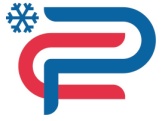 АКЦИОНЕРНОЕ ОБЩЕСТВО «РЕФСЕРВИС»ул. Нижняя Красносельская, дом  40/12, корп. 20, Москва, 105066, www.refservice.ru, тел.: (499) 262-99-88ИНН/ОГРН 7708590286 / 1067746290435, sales@refservice.ru